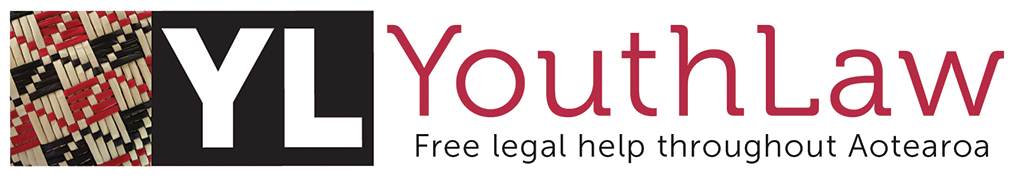 YouthLaw Aotearoa Board Nomination Form I nominate ________________________________________________For the position of Board Member.Signed	:	______________________________________________Date	:	_______________________________________________Consent of CandidateI consent to my nomination for the position of Board Member.Signed	:	______________________________________________Date	:	_______________________________________________Please sign and return to General ManagerYouthLaw AotearoaBy 5pm, 26 October 2017PO Box 76891, Manukau, Auckland 2241Phone: 250 2670 Email: info@youthlaw.co.nz